Publicado en Madrid el 23/05/2022 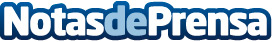 APlanet refuerza su equipo directivo con tres perfiles de finanzas, ventas y atención al clienteLa compañía ficha a Jimena Salas como directora financiera, a Mario Escuredo como director comercial y a João Souza como director de Atención al Cliente. Entre sus previsiones está la llegada a los mercados de Francia y Alemania, que se unirán a sus actividades en España, Portugal, Brasil, Reino Unido e ItaliaDatos de contacto:APlanetNo DisponibleNota de prensa publicada en: https://www.notasdeprensa.es/aplanet-refuerza-su-equipo-directivo-con-tres Categorias: Finanzas Marketing Nombramientos Recursos humanos http://www.notasdeprensa.es